Василий Александрович Сухомлинскийпедагог, член-корреспондент Академии педагогических наук СССР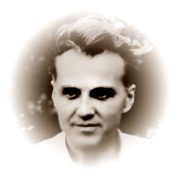 Как гимнастика выпрямляет тело, так музыка выпрямляет душу человека.Поставь над собой сто учителей - они окажутся бессильными, если ты не сможешь сам заставлять себя и сам требовать от себя.Самое трудное - мужество повседневного труда. Найди себе идеал этого мужества и постоянно следуй ему Будь мужчиной в учении, юноша! Твое достоинство - учиться в полную меру своих сил. Достоинство мужчины не быть паразитом, нахлебником. Презирай лень мысли! Повелевать самому себе, властвовать над собой учись с малого. Заставляй себя делать то, что не хочется, но надо. Долженствование - главный источник воли. Подавляй в себе малейшие признаки слабоволия капризность, обидчивость, раздражительность, слезливость, болезненное самолюбие. Знай, что твое неразумное, холодное, равнодушное слово может, обидеть, уязвить, огорчить, вызвать смятение, потрясти, ошеломить. Право на уважение имеет лишь тот, кто уважает других людей.Дмитрий Сергеевич Лихачёв /советский и российский филолог, искусствовед, сценарист, академик РАН/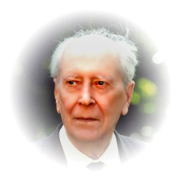 В основе всех хороших манер лежит одна забота - забота о том, чтобы человек не мешал человеку, чтобы все вместе чувствовали бы себя хорошо.Для сохранения культуры не так важно иметь университет, но необходимо иметь библиотеку.Кто много говорит, тому не остается времени подумать.Эзоп полулегендарная фигура древнегреческой литературы,баснописец, живший в VI веке до н. э.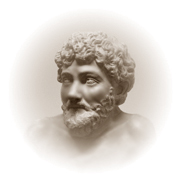 Благодарность - признак благородства души.Велико ли, мало ли зло, его не надо делать.Антон Павлович Чехов     русский писатель, драматург, по профессии врач.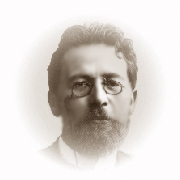 В человеке должно быть все прекрасно: и лицо, и одежда, и душа, и мысли.Грязная муха может опачкать всю стену, а маленький грязненький поступочек может испортить все дело.Доброму человеку бывает стыдно даже перед собакой.Александр Васильевич Суворов- величайший российский полководец.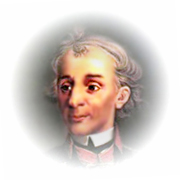 Дело мастера боится.Дисциплина - мать победы.Ученье свет, а неученье - тьма.  За одного ученого трех неученых дают.Искренность в отношениях,  правда в общении - вот дружба.С юных лет приучайся прощать проступки  ближнего и никогда не прощай своих собственных.Как бы плохо ни приходилось, никогда не отчаивайся, держись, пока силы есть.Послушание, обучение, дисциплина, чистота, здоровье, опрятность, бодрость, смелость, храбрость - победа.Иван Андреевич Крылов- русский поэт, баснописец, переводчик, писатель.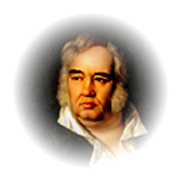 Быть сильным хорошо, 
Быть умным лучше вдвое.Когда в товарищах согласья нет,
На лад их дело не пойдет,
И выйдет из него не дело, только мука.Не презирай совета ничьего, 
Но прежде рассмотри его.